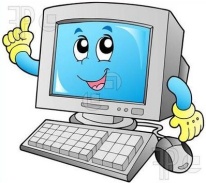 Τάξη: ΑΟνοματεπώνυμο: ______________________________Ζωγραφίζω τον υπολογιστή μου με χρώματα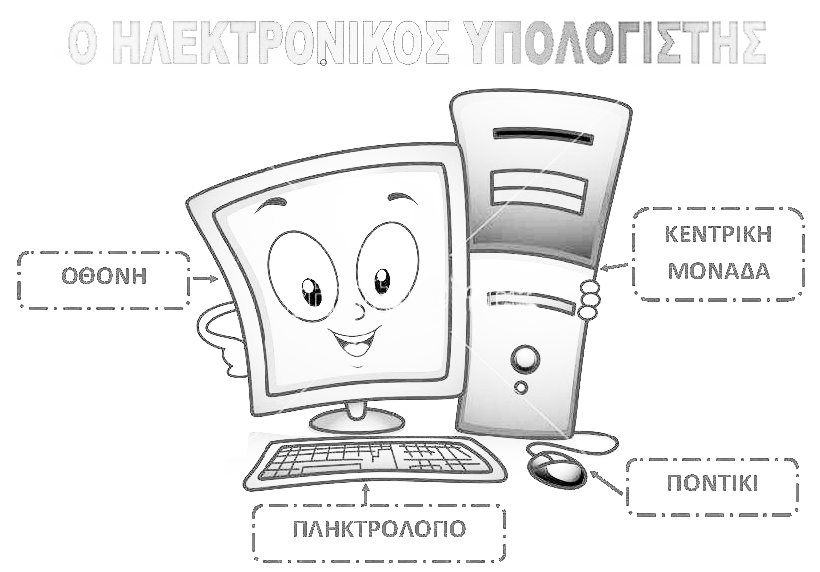 